DRAAIBOEKPositieve supervisie en intervisieDocent:Fredrike BanninkKlinisch psycholoog en Master of Dispute Resolution
Praktijk voor therapie, training, coachen en mediation, Amsterdam          www.fredrikebannink.com
              (3 cursusdagen van 6,5 uur)Locatie: Regardz Amsterdam CentrumOrganisatie:GITP PAOWilhelminapark 25, 5041 EB Tilburg013 5355825www.gitp-pao.nlpao@gitp.nl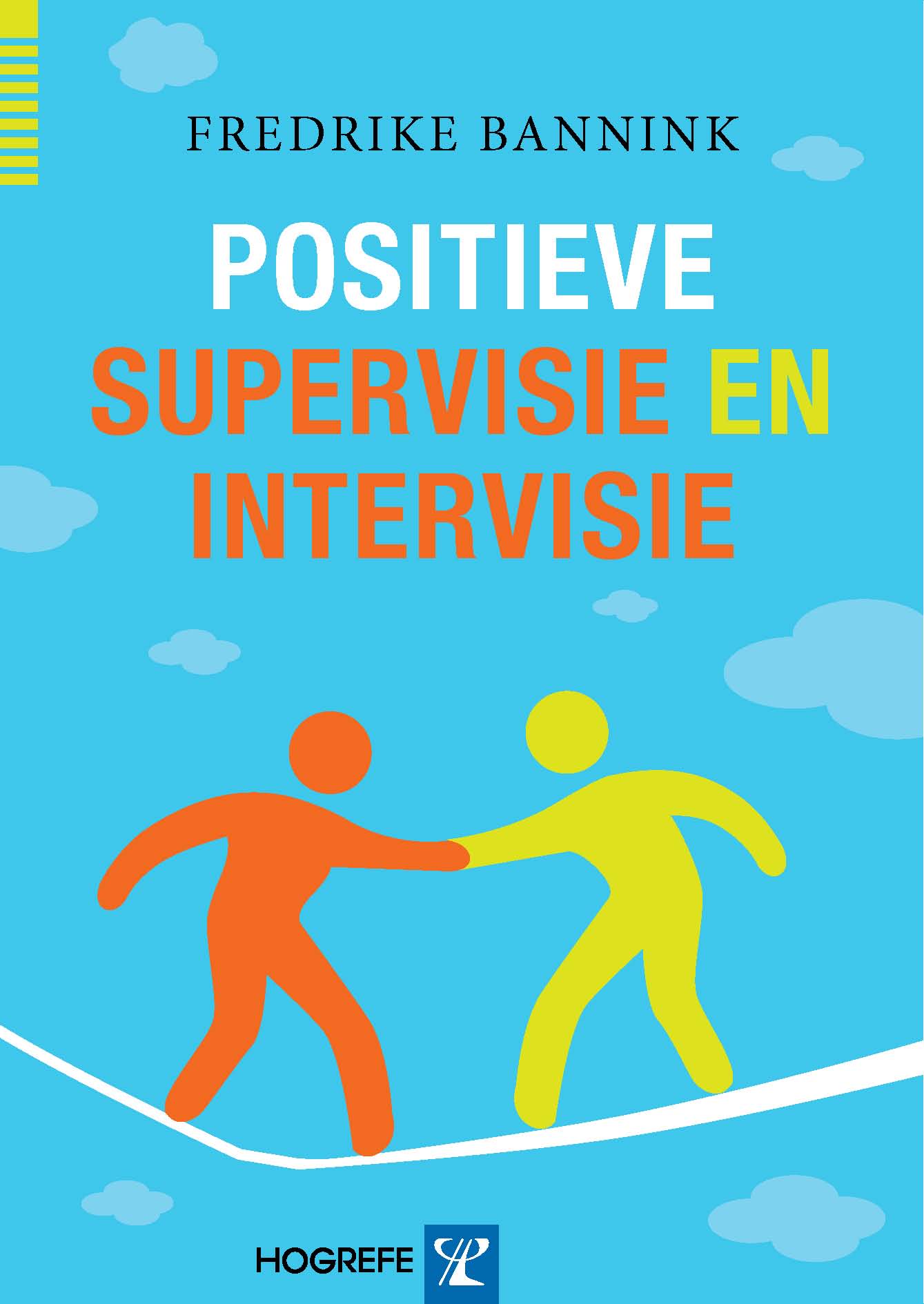 Voorafgaand aan de eerste cursusdag worden de deelnemers verzocht van het boek Positieve supervisie en intervisie (F.P. Bannink, 2012) de Inleiding en de hoofdstukken 1 t/m 4 te lezen (totaal 92 pagina’s). DAG 109.30	Kennismaking (succes, talent, ambitie) 
Oefening: Sprankelend moment 
Overzicht cursusprogramma10.20	Doelformulering cursisten in subgroepen10.45		Pauze11.00		Introductie theoretische achtergrond van Positieve Supervisie en Intervisie: Positieve psychologie en Oplossingsgerichte therapie.
Leertheorie: operante conditionering12.30		De vier pijlers van positieve supervisie en intervisie13.00		Lunch13.45		Pijler 1. Doelformulering: theorie & research14.00		Oefening in bouwen ‘rapport’ 
Oefening in doelformulering 14.45	Pauze15.00	Pijler 2. Vinden van competenties: theorie & research15.15		Oefening voor het vinden van competenties 
Improvisatie: ‘Wat als de supervisant zegt...’15.45	Oefening voor het vinden van uitzonderingen
Positieve roddel 1.16.25	Huiswerk voor dag 2:
- Literatuur voor dag 2 lezen
- VIA Survey of Character Strengths (Krachtenvragenlijst: www.ivpp.nl) invullen
- Casus (zie uitleg eind draaiboek)16.35 	Training Evaluatie Schaal16.45	Eind dag 1Voorafgaand aan de tweede cursusdag worden de deelnemers verzocht van het boek Positieve supervisie en intervisie de hoofdstukken 5 t/m 8 te lezen (totaal 77 pagina’s).DAG 209.30		Start met oefening ‘tevreden’ in subgroepen 
Bespreken  huiswerk en evaluaties dag 110.00	Pijler 3. Werken aan vooruitgang: theorie & research10.30	Oefening: ‘ je moeilijkste casus’
Demo en oefening werken aan vooruitgang11.15		Pauze11.30	Oefening: werken met schaalvragen (10 dingen die werken) in subgroepen13.00	Lunch13.45	De samenwerkingsrelatie supervisor/supervisant14.15	Oefening met samenwerking 14.45	Pauze15.00	Bespreken VIA test/Krachtenvragenlijst en vergroten flow 15.30	Het belang van feedback door de supervisant met supervisie evaluatie schaal16.00	Improvisatie: ‘Wat als de supervisant zegt....’	16.30	Huiswerk voor dag 3:- Literatuur dag 3 lezen
- Handout Positieve Psychologie oefeningen lezen
- Casus (zie uitleg eind draaiboek)16.35	Training Evaluatie Schaal16.45 	Eind dag 2Voorafgaand aan de derde cursusdag worden de deelnemers verzocht van het boek Positieve supervisie en intervisie de hoofdstukken 9 t/m 12 te lezen (totaal  37 pagina’s).DAG 309.30	Start met ‘competentiecertificaat’ in subgroepen
Bespreken huiswerk en evaluaties dag 210.30 	Verdere aandachtspunten in supervisie11.00	Pauze11.15 	Pijler 4. Reflectie: theorie & researchOefening in toepassingen voor reflectie: je beste sessie12.00 	Bespreken casus (huiswerkopdracht)
In twee teams ‘lastige’ uitspraken bespreken13.00 	Lunch13.45	Improvisatie: ‘Wat als de supervisant zegt...’; inbreng eigen casuïstiek14.15 	Bespreken vragenlijst voor supervisoren in 2-tallen (zie boek Bijlage 7).15.00	Pauze15.15 	Hoe positieve supervisie/intervisie (meer) toe te passen: evt. met ‘schaalwandelen’ en positieve roddel 2.16.15	Terugkomen op eigen doelformulering van dag 1: Wat neem je mee?16.35	Training Evaluatie Schaal gehele cursus16.45	Eind dag 3CasusDeelnemers wordt gevraagd per email een casus van maximaal 2 A4 in te leveren, waarin zij aan de hand van de bestudeerde literatuur en de stof van de eerste twee cursusdagen beschrijven hoe zij één of meerdere toepassingen van de Positieve Supervisie en Intervisie hebben ingezet. Graag ook een korte reflectie.
De casus is onderdeel van de toetsing en wordt beoordeeld door de docent. 
